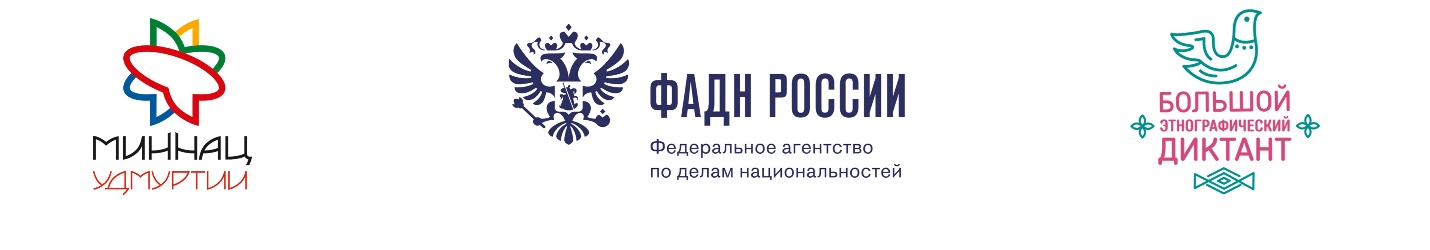 Пресс-релиз «Большой этнографический диктант»Большой этнографический диктант пройдет в Иркутской областиВсероссийская акция «Большой этнографический диктант» пройдет в каждом субъекте Российской Федерации накануне Дня народного единства, 3 ноября. Участниками диктанта может стать любой желающий, владеющий русским языком, независимо от образования, социальной принадлежности, вероисповедания и гражданства в  возрасте от  15 лет.Диктант позволит оценить уровень этнографической грамотности населения, их знания о народах, проживающих в России и привлечет внимание к этнографии как науке, занимающей важное место в гармонизации межэтнических отношений. Задания диктанта будут состоять из 30 вопросов. Участникам выдадут одинаковые по уровню сложности тестовые задания, которые будут состоять из двух частей: федеральных и региональных вопросов. Выполнить их нужно будет за определенное время. Общая сумма баллов, которые можно набрать за выполнение всех заданий – 100.Для тех, кто по каким-либо причинам не сможет проверить свои знания на региональных площадках, на сайте Большого этнографического диктанта  www.miretno.ru будет организовано онлайн-тестирование с 13.00 3 ноября до 00.00 6 ноября.В России масштабная акция проводится уже второй год подряд.Результаты диктанта, правильные ответы на задания и разбор типичных ошибок будут опубликованы на сайте www.miretno.ru  12 декабря 2017 года. По результатам всероссийской проверки знаний, в регионах будут сформулированы рекомендации по внесению изменений в учебные программы по этнографии. Подробную информацию о всероссийской акции «Большой этнографический диктант» можно узнать на сайте: www.miretno.ruОфициальная группа ВКонтакте: https://vk.com/miretno Дополнительная информация по тел.: Большакова Инга Михайловна, 8 (3952) 20-16-38, BIM@38edu.ru Валюшина Наталья Михайловна, 8 (3952) 500-904, val-natalia@yandex.ru  Организаторами «Большого этнографического диктанта» выступают Федеральное агентство по делам национальностей и министерство национальной политики Удмуртской Республики, министерство образования Иркутской области, министерство культуры Иркутской области.Места проведения (площадки) в Иркутской области:Время начала работы площадок – с 9.00 3 ноябряВремя написания диктанта – с 10.00 до 10.45 3 ноябряЖелающим принять участие очно на площадках необходимо до 30 октября направить заявку для участие на указанный электронный адрес ближайшей площадки. Заявка должна содержать возраст, пол, род занятий участника, в теме письма необходимо указать «заявка на этнографический диктант»Количество мест на площадках ограничено, для тех, кто не сможет проверить свои знания на региональных площадках на сайте Большого этнографического диктанта  www.miretno.ru   будет организовано онлайн-тестирование с 18.00 3 ноября до 05.00 6 ноября местного времени.Наименование организацииАдресФИО куратора, контакты1ГАУ ДПО «Институт развития образования»г. Иркутск, ул. Красноказачья, д. 10аВалюшина Наталья Михайловна, 8 (3952) 500-904, val-natalia@yandex.ru 2ГБУ «Иркутская областная государственная универсальная научная библиотека им. И.И. Молчанова-Сибирского» (по согласованию)г. Иркутск, ул. Лермонтова, д. 253  Сумарокова Екатерина Валерьевна, 3952) 48-66-80    (705),library@irklib.ru 3ГБПОУ  ИО «Иркутский региональный колледж педагогического образования»г. Иркутск, ул. Гоголя, д. 55МатиенкоАнжелика Валерьевна, (8-3952) 38-78-85, mava@irkpo.ru 4ГБПОУ ИО «Ангарский педагогический колледж»Иркутская область, г. Ангарск, кв-л 61, д. 1Слободчикова Елена Викторовна, (83955) 522-192, veritas@irmail.ru5ГБПОУ ИО «Братский педагогический колледж»Иркутская область, г. Братск, ул. Гагарина, д. 8Гаврилова Анна Юрьевна, (83953) 42-19-63, colledge_BPK@mail.ru 6МБУК «Централизованная библиотечная система города Братска» Центральная городская библиотека им. И. Черемных » (по согласованию)Иркутская область, г. Братск, ул. Рябикова, д. 12Крапотина Оксана Владимировна, (3953) 42-08-11bratskmainlib@mail.ru 7МБУК «Межпоселенческая центральная библиотека им. А.В. Вампилова»  (по согласованию)Иркутская область, п. Кутулик, ул. Советская, д. 35Петрова Вера Трофимовна, 8 (395) 6437-1-42, lib-vampilov@bk.ru 8МБУК «Централизованная библиотечная система» Библиотека семейного чтения им. Н. Войновской» (по согласованию)Иркутская область, г. Зима, ул. Октябрьская, д. 87Крылова Лидия Владимировна, 8(39554) 3-18-56zima_kult_uprav@mail.ru 9МКУК «Нижнеилимская центральная межпоселенческая библиотека имени А.Н. Радищева»  (по согласованию)Иркутская область, Железногорск-Илимский, кв-л 8, д. 23Тугарина Оксана Викторовна, 8(39566)3-28-15, ilimlib@yandex.ru 10МУК «Централизованная библиотечная система г. Саянска»  (по согласованию)Иркутская область, г. Саянск, мкр. Центральный, д. 2Осипова Кира Георгиевна, 8 (395 53) 5-35-00osipovakira@mail.ru    kniga_sayansk@list.ru 11МБУК «Централизованная библиотечная система»  (по согласованию)Иркутская область, г. Усть-Илимск,  ул. Братская, д. 8Шелепетко Наталья Николаевна, Тел.8(395-35)70463;shelepetko@uicbs.ru bibl@uicbs.ru 12  ГБПОУ ИО «Усть-Илимский техникум  лесопромышленных технологий и сферы услуг»Иркутская область, г. Усть-Илимск, ул. Трудовая, д. 20Солоненчук Ирина Олеговна, (39535) 7-62-15, etno.diktant@mail.ru 13  ГБПОУ ИО «Боханский педагогическийколледж им. Д. Банзарова»Иркутская область, п. Бохан, ул. Ленина, д. 46Игнатенко Елена Викторовна, (839538) 25741, bohan_bpu@mail.ru 14ГБПОУ ИО «Черемховский педагогический колледж»Иркутская область, г. Черемхово, ул. Советская, д. 2Иванова Людмила Александровна, (8346) 563-44, kolledj@rmail.ru 